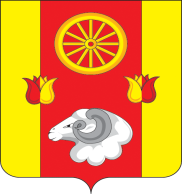 Администрация Кормовского сельского поселенияРАСПОРЯЖЕНИЕОб утверждении Положения о системе управления охраной труда в администрации Кормовского сельского поселенияВ соответствии с Трудовым кодексом Российской Федерации, Приказом Министерства труда России от 29.10.2021 № 776н «Об утверждении Типового положения о системе управления охраной труда», вступлением с 01.03.2022г. в силу Федерального закона от 02.07.2021г. № 311-ФЗ «О внесении изменений в Трудовой кодекс Российской , 1. Утвердить положение о системе управления охраной труда в администрации Кормовского сельского поселения, согласно приложения к настоящему распоряжению . 2. Обеспечить ознакомление всех работников Администрации Кормовского сельского поселения  с Положением о системе управления охраной труда в Администрации  Кормовского сельского поселения под подпись , а вновь принимаемых - в день допуска к работе.3. Настоящее распоряжение подлежит размещению на официальном сайте администрации Кормовского сельского поселения и применяется к правоотношениям, возникшим с 01.03.2022 года.   4. Контроль за исполнением настоящего распоряжения  оставляю за собой. Глава АдминистрацииКормовского сельского поселения	        	 		               В.В.СикаренкоПриложениек распоряжению АдминистрацииКормовского сельского поселения № 12 от 15.03.2022ПОЛОЖЕНИЕо системе управления охраной труда в администрации Кормовского сельского поселения1. Общие положения.1.1. Положение о системе управления охраной труда (далее – Положение о СУОТ) разработано на основе  Примерного положения Минтруда от 29.10.2021 № 776н «Об утверждении примерного положения о системе управления охраной труда», межгосударственным стандартом ГОСТ 12.0.230-2007 «Система стандартов безопасности труда. Системы управления охраной труда. Общие требования», национальным стандартом РФ ГОСТ Р 12.0.007-2009 «Система стандартов безопасности труда. Система управления охраной труда в организации. Общие требования по разработке, применению, оценке и совершенствованию» и иными нормативно-правовыми актами об охране труда. 1.2. Система управления охраной труда (далее - СУОТ) - часть общей системы управления, обеспечивающая управление рискам и в области охраны здоровья и безопасности труда, связанными с деятельностью администрации Кормовского сельского поселения 1.3. Настоящее положение определяет порядок и структуру управления охраной труда в администрации, служит правовой и организационно-методической основой формирования управленческих структур, нормативных документов. 1.4. Объектом управления является охрана труда - система сохранения жизни и здоровья работников в процессе трудовой деятельности, включающая в себя правовые, социально-экономические, организационно-технические, санитарно-гигиенические, лечебно-профилактические, реабилитационные и иные мероприятия. Условия труда - совокупность факторов производственной среды и трудового процесса, оказывающих влияние на работоспособность и здоровье работника. Безопасные условия труда - условия труда, при которых воздействие на работающих вредных и (или) опасных производственных факторов исключено либо уровни воздействия таких факторов не превышают установленных нормативов. Вредный производственный фактор - фактор производственной среды или трудового процесса, воздействие которого может привести к профессиональному заболеванию работника. Опасный производственный фактор - фактор производственной среды или трудового процесса, воздействие которого может привести к травме или смерти работника. Опасность - потенциальный источник нанесения вреда, представляющий угрозу жизни и (или) здоровью работника в процессе трудовой деятельности. Рабочее место - место, где работник должен находиться или куда ему необходимо прибыть в связи с его работой и которое прямо или косвенно находится под контролем работодателя. Общие требования к организации безопасного рабочего места устанавливаются федеральным органом исполнительной власти, осуществляющим функции по выработке и реализации государственной политики и нормативно-правовому регулированию в сфере труда, с учетом мнения Российской трехсторонней комиссии по регулированию социально-трудовых отношений. Средство индивидуальной защиты - средство, используемое для предотвращения или уменьшения воздействия на работника вредных и (или) опасных производственных факторов, особых температурных условий, а также для защиты от загрязнения. Средства коллективной защиты - технические средства защиты работников, конструктивно и (или) функционально связанные с производственным оборудованием, производственным процессом, производственным зданием (помещением), производственной площадкой, производственной зоной, рабочим местом (рабочими местами) и используемые для предотвращения или уменьшения воздействия на работников вредных и (или) опасных производственных факторов. Производственная деятельность - совокупность действий работников с применением средств труда, необходимых для оказание различных видов услуг. Требования охраны труда - государственные нормативные требования охраны труда, а также требования охраны труда, установленные локальными нормативными актами работодателя, в том числе правилами (стандартами) организации и инструкциями по охране труда. Государственная экспертиза условий труда - оценка соответствия объекта экспертизы государственным нормативным требованиям охраны труда. Профессиональный риск - вероятность причинения вреда жизни и (или) здоровью работника в результате воздействия на него вредного и (или) опасного производственного фактора при исполнении им своей трудовой функции с учетом возможной тяжести повреждения здоровья. Управление профессиональными рисками - комплекс взаимосвязанных мероприятий и процедур, являющихся элементами системы управления охраной труда и включающих в себя выявление опасностей, оценку профессиональных рисков и применение мер по снижению уровней профессиональных рисков или недопущению повышения их уровней, мониторинг и пересмотр выявленных профессиональных рисков. Микроповреждения (они же микротравмы) — это ссадины, кровоподтеки, ушибы мягких тканей, поверхностные раны и другие повреждения, не повлекшие расстройства здоровья или временной нетрудоспособности.2. Политика в области охраны труда. 2.1. Основными принципами системы управления охраной труда в администрации являются: обеспечение приоритета сохранения жизни и здоровья работников и лиц, в процессе их трудовой деятельности и организованного отдыха; - гарантии прав работников на охрану труда; - деятельность, направленная на профилактику и предупреждение производственного травматизма и профессиональной заболеваемости; - обеспечение выполнения требований охраны труда, содержащихся в законодательстве Российской Федерации, отраслевых правилах по охране труда, а также в правилах безопасности, санитарных и строительных нормах и правилах, государственных стандартах, организационно-методических документах, инструкциях по охране труда для создания здоровых и безопасных условий труда; - наличие квалифицированных специалистов по охране труда; - планирование мероприятий по охране труда; - неукоснительное исполнение требований охраны труда работодателем и работниками, ответственность за их нарушение. 2.2. Основные задачи Системы управления охраной труда в администрации: - реализация основных направлений политики организации в сфере охраны труда и выработка предложений по ее совершенствованию; - разработка и реализация программ улучшения условий и охраны труда; - создание условий, обеспечивающих соблюдение законодательства по охране труда, в том числе обеспечение безопасности эксплуатации зданий и сооружений, используемых в трудовом процессе, оборудования, приборов и технических средств трудового процесса; - формирование безопасных условий труда; - контроль за соблюдением требований охраны труда;- обучение и проверка знаний по охране труда, в том числе, создание и совершенствование непрерывной системы образования в области обеспечения охраны труда; - предотвращение несчастных случаев с лицами, осуществляющих трудовую деятельность в администрации; - охрана и укрепление здоровья персонала, лиц, осуществляющих трудовую деятельность в администрации, организация их лечебно-профилактического обслуживания, создание оптимального сочетания режимов труда, производственного процесса, организованного отдыха. 3. Цели работодателя в области Охраны труда. 3.1. Основные цели работодателя в области охраны труда содержатся в Политике в области охраны труда, определенной разделом 2 настоящего Положения и достигаются путем реализации работодателем процедур, предусмотренных разделом 6. 4. Обеспечение функционирования СУОТ (распределение обязанностей в сфере охраны труда между должностными лицами). 4.1. Структура системы управления охраной труда: 4.1.1. Организационно система управления охраной труда является двухуровневой. 4.1.2. Управление охраной труда на первом уровне в соответствии с имеющимися полномочиями осуществляет работодатель. 4.1.3. Управление охраной труда на втором уровне в соответствии с имеющимися полномочиями осуществляет комиссия по охране труда. 4.1.4. Порядок организации работы по охране труда в администрации определяется ее Уставом, Правилами внутреннего трудового распорядка, должностными инструкциями и требованиями настоящего Положения. 4.2. Обязанности работодателя по обеспечению безопасных условий труда работников в процессе трудовой деятельности: - обеспечение безопасности работников при эксплуатации зданий, сооружений, оборудования, осуществлении технологических процессов, а также применяемых в производстве инструментов, сырья и материалов; - обеспечение создания и функционирования системы управления охраной труда (далее – СУОТ); - применение средств индивидуальной и коллективной защиты работников; - обеспечение соответствующих требованиям охраны труда условий труда на каждом рабочем месте; - соблюдение режима труда и отдыха работников в соответствии с трудовым законодательством и иными нормативными правовыми актами, содержащими нормы трудового права; - проведение специальной оценки условий труда в соответствии с законодательством о специальной оценке условий труда; - принятие мер по предотвращению аварийных ситуаций, сохранению жизни и здоровья работников при возникновении таких ситуаций, в том числе по оказанию пострадавшим первой помощи; - расследование и учет несчастных случаев на производстве и профессиональных заболеваний в установленном порядке; - обеспечение разработки и утверждения правил и инструкций по охране труда с учетом мнения выборного органа первичной профсоюзной организации или иного уполномоченного работниками органа в порядке, установленном ст. 372 ТК РФ для принятия локальных нормативных актов; - обеспечение наличия комплекта нормативных правовых актов, содержащих требования охраны труда в соответствии со спецификой деятельности. 4.2.1. Обязанности по обучению работников в области охраны труда: - обучение безопасным методам и приемам выполнения работ и оказанию первой помощи пострадавшим на производстве, проведение инструктажа по охране труда, стажировки на рабочем месте и проверки знаний требований охраны труда. - недопущение к работе лиц, не прошедших в установленном порядке обучение и инструктаж по охране труда, стажировку и проверку знаний требований охраны труда; - ознакомление работников с требованиями охраны труда.                                                                     4.2.2. Обязанности по контролю и информированию:                                                                              - организация контроля за состоянием условий труда на рабочих местах, а также за правильностью применения работниками средств индивидуальной и коллективной защиты.                                                                                                                                                       - недопущение работников к исполнению ими трудовых обязанностей без прохождения обязательных медицинских осмотров, обязательных психиатрических освидетельствований, а также в случае медицинских противопоказаний.                                         - информирование работников об условиях и охране труда на рабочих местах, о риске повреждения здоровья, предоставляемых им гарантиях, полагающихся им компенсациях и средствах индивидуальной защиты.                                                                                                           - предоставление информации и документов, необходимых для выполнения соответствующих полномочий, федеральным органам исполнительной власти; органам исполнительной власти субъектов РФ в области охраны труда; органам профсоюзного контроля .                                                                                                                                             - беспрепятственный допуск должностных лиц перечисленных органов исполнительной власти, а также органов Фонда социального страхования РФ и представителей органов общественного контроля в целях проведения проверок условий и охраны труда и расследования несчастных случаев на производстве и профессиональных заболеваний.             - обеспечение выполнения предписаний должностных лиц Роструда, других федеральных органов исполнительной власти, осуществляющих государственный контроль (надзор) в установленной сфере деятельности, и рассмотрения представлений органов общественного контроля в сроки, предусмотренные Трудовым кодексом РФ и иными федеральными законами.                                                                                                                  4.2.3. Обязанности социальной направленности:                                                                                     - приобретение за счет собственных средств индивидуальной защиты, а также смывающих и обезвреживающих средств, прошедших обязательную сертификацию или декларирование соответствия в установленном законодательством РФ порядке;                                  - организация проведения за счет собственных средств в случаях, предусмотренных трудовым законодательством и иными содержащими нормы трудового права нормативными правовыми актами, обязательных предварительных, периодических, других обязательных медицинских осмотров, обязательных психиатрических освидетельствований работников, внеочередных медицинских осмотров, обязательных психиатрических освидетельствований работников по их просьбам в соответствии с медицинскими рекомендациями с сохранением за ними места работы (должности) и среднего заработка на время прохождения указанных медицинских осмотров, обязательных психиатрических освидетельствований;                                                                                - санитарно-бытовое обслуживание и медицинское обеспечение работников согласно требованиям охраны труда, а также доставка работников в медицинскую организацию для оказания им неотложной медицинской помощи;                                                                                          - обязательное социальное страхование работников от несчастных случаев на производстве и профессиональных заболеваний.                                                                         4.3. Права работодателя.                                                                                                 Работодатель вправе:                                                                                                                                               - контролировать безопасность с помощью дистанционного видеонаблюдения и аудиозаписи;                                                                                                                                                      -вести электронный документооборот в области ОТ;                                                                             - предоставлять дистанционный доступ к наблюдению за производством работ и базам электронных документов контролирующим органам;                                                                                -приостановить работы при возникновении угрозы жизни и здоровью работников, в том числе при эксплуатации зданий и оборудования - до устранения угрозы;                                                   -создавать необходимые условия труда при приеме на работу инвалида или при признании таковым штатного сотрудника; - согласовывать с другим работодателем мероприятия по предотвращению травматизма, если работы проводятся на его территории. 4.4. Функции комиссии по охране труда 4.4.1. Функциями Комиссии являются: - рассмотрение предложений работодателя, работников, трудового коллектива для выработки рекомендаций, направленных на улучшение условий и охраны труда работников; - участие в проведении обследований состояния условий и охраны труда в администрации, рассмотрении их результатов и выработке рекомендаций работодателю по устранению выявленных нарушений; - информирование работников администрации о проводимых мероприятиях по улучшению условий и охраны труда, профилактике производственного травматизма, профессиональных заболеваний; - доведение до сведения работников администрации результатов специальной оценки условий труда и сертификации работ по охране труда; - содействие в организации проведения предварительных при поступлении на работу и периодических медицинских осмотров и соблюдения медицинских рекомендаций при трудоустройстве; - участие в рассмотрении вопросов финансирования мероприятий по охране труда в администрации, обязательного социального страхования от несчастных случаев на производстве и профессиональных заболеваний; - подготовка и представление работодателю предложений по совершенствованию работ по охране труда и сохранению здоровья работников; - рассмотрение проектов локальных нормативных правовых актов по охране труда и подготовка предложений по ним работодателю. 4.5. Распределение обязанностей и ответственности по охране труда между работниками администрации. 4.5.1. Обязанности работодателя в управлении охраной труда изложены в п. 4.2 настоящего Положения. 4.6. Обязанности работников. Работодатель в силу ст. 22 ТК РФ имеет право требовать от работника исполнения следующих обязанностей: - соблюдения требований охраны труда; - правильного применения средств индивидуальной и коллективной защиты; - прохождения обучения безопасным методам и приемам выполнения работ, оказанию первой помощи пострадавшим на производстве, инструктажа по охране труда, стажировки на рабочем месте, проверки знаний требований охраны труда; - немедленного извещения непосредственного или вышестоящего руководителя о любой ситуации, угрожающей жизни и здоровью людей, о каждом несчастном случае, происшедшем на производстве, или об ухудшении состояния здоровья, в том числе о проявлении признаков острого профессионального заболевания (отравления); - прохождения обязательных предварительных (при поступлении на работу) и периодических (в течение трудовой деятельности) и других обязательных медицинских осмотров по направлению работодателя в случаях, предусмотренных Трудовым кодексом РФ и иными федеральными законами. 4.7. Права работника. Работник имеет право на: - рабочее место, соответствующее требованиям охраны труда; - обязательное социальное страхование от несчастных случаев на производстве и профессиональных заболеваний в соответствии с федеральным законом; - получение достоверной информации от работодателя, соответствующих государственных органов и общественных организаций об условиях и охране труда на рабочем месте, о существующем риске повреждения здоровья, а также о мерах по защите от воздействия вредных и (или) опасных производственных факторов; - обеспечение прав на санитарно-бытовое обслуживание; - отказ от выполнения работ в случае возникновения опасности для его жизни и здоровья вследствие нарушения требований охраны труда, за исключением случаев, предусмотренных федеральными законами, до устранения такой опасности; - обеспечение средствами индивидуальной и коллективной защиты в соответствии с требованиями охраны труда за счет средств работодателя; - обучение безопасным методам и приемам труда за счет средств работодателя; - личное участие или участие через своих представителей в рассмотрении вопросов, связанных с обеспечением безопасных условий труда на его рабочем месте, и в расследовании происшедшего с ним несчастного случая на производстве или профессионального заболевания; - внеочередной медицинский осмотр в соответствии с медицинскими рекомендациями с сохранением за ним места работы (должности) и среднего заработка во время прохождения указанного медицинского осмотра. 5. Комиссия по охране труда. 5.1.1. Комиссия по охране труда (далее - Комиссия) является составной частью Системы управления охраной труда администрации. 5.1.2. Работа Комиссии строится на принципах социального партнерства. 5.1.3. Комиссия взаимодействует с государственными органами управления охраной труда, органами федеральной инспекции труда, другими государственными органами надзора и контроля. 5.1.4. Комиссия в своей деятельности руководствуется законами и иными нормативными правовыми актами Российской Федерации, коллективным договором, иными локальными нормативными правовыми актами администрации. 5.1.5. Задачами Комиссии являются: - разработка на основе предложений членов Комиссии программы совместных действий с работодателем по обеспечению требований охраны труда, предупреждению производственного травматизма, профессиональных заболеваний; - организация проведения проверок состояния условий и охраны труда на рабочих местах, подготовка соответствующих предложений работодателю по решению проблем охраны труда на основе анализа состояния условий и охраны труда, производственного травматизма и профессиональной заболеваемости; - информирование работников о состоянии условий и охраны труда на рабочих местах, существующем риске повреждения здоровья, средствах индивидуальной защиты.6. Процедуры направленные на достижение целей работодателя в области охраны труда. 6.1. Подготовка и обучение персонала по охране труда. 6.1.2. Обучение и проверка знаний требований охраны труда. Обучение по охране труда и проверку знаний требований охраны труда всех работников осуществляют с целью обеспечения профилактических мер по сокращению производственного травматизма и профессиональных заболеваний. Ответственность за организацию и своевременность обучения по охране труда и проверку знаний требований охраны труда работников несет руководитель администрации в порядке, установленном законодательством Российской Федерации. 6.1.3. Обучение по охране труда предусматривает: - вводный инструктаж; - инструктаж на рабочем месте: первичный, повторный, внеплановый и целевой; - обучение руководителей и специалистов, а также обучение иных отдельных категорий, застрахованных в рамках системы обязательного социального страхования. 6.1.4. Все принимаемые на работу лица, а также командированные  работники проходят в установленном порядке вводный инструктаж. 6.1.5. Вводный инструктаж по охране труда проводят по программе, разработанной на основании законодательных и иных нормативных правовых актов Российской Федерации с учетом специфики деятельности администрации. 6.1.6. Повторный, внеплановый и целевой инструктажи на рабочем месте проводит должностное лицо, прошедшее в установленном порядке обучение по охране труда и проверку знаний требований охраны труда, назначенное главой администрации. 6.1.7. Первичный инструктаж на рабочем месте проводят до начала самостоятельной работы: - со всеми вновь принятыми работниками; - с работниками, переведенными в установленном порядке из другого структурного подразделения, либо работниками, которым поручается выполнение новой для них работы. 6.1.8. Вводный и первичный инструктаж на рабочем месте проводится по программам, разработанным и утвержденным в установленном порядке в соответствии с требованиями законодательных и иных нормативных правовых актов по охране труда, локальных нормативных актов организации, инструкций по охране труда. 6.1.9. Повторный инструктаж проходят все работники не реже одного раза в 6 месяцев по программам, разработанным для проведения первичного инструктажа на рабочем месте. 6.1.10. Внеплановый инструктаж проводят: - при введении в действие новых или изменении законодательных и иных нормативных правовых актов, содержащих требования охраны труда, а также инструкций по охране труда; - при изменении технологических процессов, замене или модернизации оборудования, приспособлений и других факторов, влияющих на безопасность труда; - при нарушении работниками требований охраны труда, если эти нарушения создали реальную угрозу наступления тяжких последствий (несчастный случай, авария и т.п.); -по требованию должностных лиц органов государственного надзора и контроля; - по решению руководителя администрации. 6.1.11. Целевой инструктаж проводят при выполнении разовых работ, ликвидации последствий аварий, стихийных бедствий и работ, на которые оформляют наряд-допуск, разрешение или другие специальные документы, а также при проведении массовых мероприятий. 6.1.12. Обучение руководителей и специалистов. 6.1.13. Глава и специалисты администрации проходят обучение по охране труда в объеме должностных обязанностей при поступлении на работу, далее – по мере необходимости, но не реже одного раза в три года. 6.1.14. Обучение по охране труда проходят в обучающих организациях в области охраны труда: - глава администрации, специалисты администрации в соответствии с распоряжением главы. 6.1.15. Руководитель и специалисты администрации проходят очередную проверку знаний требований охраны труда не реже одного раза в три года. 6.1.16. Внеочередную проверку знаний требований охраны труда работников администрации независимо от срока проведения предыдущей проверки проводят: - при введении новых или внесении изменений и дополнений в действующие законодательные и иные нормативные правовые акты, содержащие требования охраны труда. При этом осуществляют проверку знаний только этих законодательных и нормативных правовых актов; - при назначении или переводе работников на другую работу, если новые обязанности требуют дополнительных знаний по охране труда; - по требованию должностных лиц федеральной инспекции труда, других органов государственного надзора и контроля, а также федеральных органов исполнительной власти, а также руководителем администрации (или уполномоченного им лица) при установлении нарушений требований охраны труда и недостаточных знаний требований безопасности и охраны труда; - после происшедших аварий и несчастных случаев, а также при выявлении неоднократных нарушений работниками требований нормативных правовых актов по охране труда; - при перерыве в работе в данной должности более одного года. 6.1.17. Объем и порядок процедуры внеочередной проверки знаний требований охраны труда определяет сторона, инициирующая ее проведение. 6.2. Организация и проведения специальной оценки условий труда. 6.3. Управление профессиональными рисками. 6.4. Организация и проведение наблюдения за состоянием здоровья работников. 6.5. Информирование работников об условиях труда на их рабочих местах, уровнях профессиональных рисков, а также о предоставляемых им гарантиях, полагающихся компенсациях. 6.6. Обеспечение работников средствами индивидуальной и коллективной защиты, смывающими и обезвреживающими средствами. 6.7. Исходный анализ опасностей и оценка рисков. Основными принципами обеспечения безопасности труда являются: - предупреждение и профилактика опасностей (реализация мероприятий по улучшению условий труда, включая ликвидацию или снижение уровней профессиональных рисков или недопущение повышения их уровней, с соблюдением приоритетности реализации таких мероприятий; - минимизация повреждения здоровья работников. Принцип минимизации повреждения здоровья работников - предусмотрение мер, обеспечивающих постоянную готовность к локализации (минимизации) и ликвидации последствий реализации профессиональных рисков. Приоритетность реализации мероприятий по улучшению условий и охраны труда, ликвидации или снижению уровней профессиональных рисков либо недопущению повышения их уровней устанавливается в примерном перечне, указанном в части третьей статьи 225 Трудового кодекса РФ. Основным процессом в администрации является административно-управленческая деятельность работников с применением персональных компьютеров и оргтехники. Администрация не осуществляет деятельности, подлежащей лицензированию в сфере промышленной безопасности и обращения с отходами производства и потребления, не является субъектом электроэнергетики, не имеет в собственности технических устройств, тепловых и электроустановок, эксплуатация которых контролируется Ростехнадзором. Основными опасностями для работников являются (по мере значимости риска и возможного ущерба): - риски, связанные с возможностью возникновения и развития пожара; - травма при служебных командировках и при использовании служебного транспорта; - падение (подскальзывание, спотыкание) при перемещении по территории и помещению; - поражение электрическим током при несанкционированном осуществлении ремонта электрооборудования; - перепад по высоте до 1,8 метра при эпизодическом использовании приставных лестниц и стремянок; - психоэмоциональные нагрузки, связанные с особыми условиями труда, повышенной ответственностью за результат труда, общением с людьми; - зрительное утомление при работе с персональными компьютерами; - приём людей в период роста простудной заболеваемости; - острые кромки бумаги, неисправные части строительных конструкций, канцелярских - принадлежностей, оргтехники и др.; - электромагнитное излучение мобильных телефонов при их использовании в рабочее время; - факторы микроклимата (температура, скорость движения и влажность воздуха, в том числе при работе систем кондиционирования); - шум (голос, телефоны) в служебных помещениях; - нагрузка на шейно-плечевой пояс, неудобное расположение ног при работе с персональным компьютером, стереотипные движения по управлению манипулятором «мышь»; - прочие. 15.03.2022     № 12                    с.Кормовое